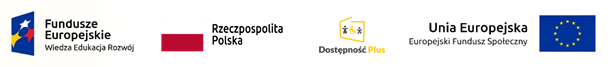 Pilchowice dnia: 2021-07-08Szpital Chorób Płuc im. Św. Józefa w Pilchowicachul. Dworcowa 3144-145 PilchowiceWYKONAWCYubiegający się o zamówienie publiczneODPOWIEDŹ NA ZAPYTANIE NR 1 WYKONAWCY do formularza ofertyz dnia 08.07.2021 r. Dotyczy: postępowania o udzielenie zamówienia publicznego, prowadzonego w trybie zapytania ofertowego na ” Przeprowadzenie szkoleń dla pracowników Szpitala w ramach grantu „Dostępność plus dla zdrowia” (nr POWR.05.02.00-00-0044/18) realizowanego pod nazwą "Eliminacja barier dla osób 
z niepełnosprawnościami w Szpitalu Chorób Płuc im. Św. Józefa w Pilchowicach"– znak sprawy 11/ZP/2021/Z.Zamawiający, Szpital Chorób Płuc im. Św. Józefa w Pilchowicach, udostępnia poniżej treść zapytania do zaproszenia wraz z wyjaśnieniami:Pytanie:Proszę o informacje czy szkolenia w ramach powyższego zapytania będą co najmniej w 70% finansowane ze środków publicznych.Zamawiający:		lek. med. Joanna Niestrój - OstrowskaOdpowiedź:Szkolenia w ramach zapytania finansowane będą w 15,72 % z budżetu państwa i w 84,28% z budżetu środków  europejskich